Bitácora 0:My expectations about this class are learning new methods and ways of using new technologies in my process of teaching languages; besides, I hope I could learn even more about the process of learning and teaching a new language.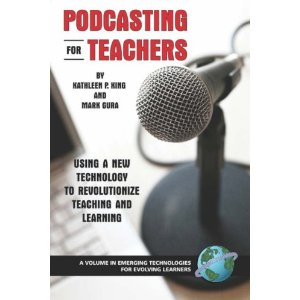 Process of teaching: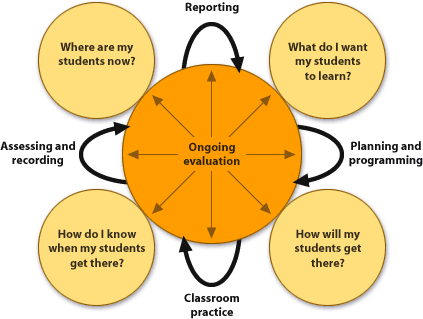 No, I’ve never taught before.I would use ICT’s in my language lessons because I think that they are extremely useful because they represent a whole new world of new material and ideas for teaching and learning languages.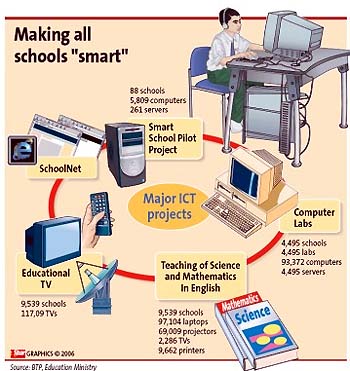 Catalina Moreno Correa.